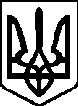 ЧЕРГОВІ МІСЦЕВІ ВИБОРИ25 жовтня 2020 рокуЦЕНТРАЛЬНО-МІСЬКА РАЙОННА У МІСТІ КРИВОМУ РОЗІТЕРИТОРІАЛЬНА ВИБОРЧА КОМІСІЯ   ДНІПРОПЕТРОВСЬКОЇ ОБЛАСТІвул. Свято-Миколаївська, . КривийРіг, Криворізький район,Дніпропетровська область, 50000ПОСТАНОВА № 3717 год.50 хв.«16»жовтня  2020року                                                                                    м. Кривий РігПро збільшення складу дільничних виборчих комісій до його максимальної кількості звичайних виборчих дільниць№№121734-121754, № 121756-121774 з місцевих виборів 25 жовтня 2020 року          Визнавши необхідність збільшення складу дільничних виборчих комісій звичайних виборчих дільниць до його максимальної кількості для забезпечення належної підготовки та проведення місцевих виборів 25 жовтня 2020 року, за поданням голови Центрально-Міської районної у місті Кривому Розі територіальної виборчої комісії, відповідно до пункту 1 частини першої статті 9, частин другої та четвертої статті 23, частин першої-третьої статті 34, абзацу другому частини восьмої статті 204 Виборчого кодексу України, Центрально-Міська районна у місті Кривому Розі територіальна виборча комісія постановляє:Збільшити склад дільничних виборчих комісій звичайних виборчих дільниць, утворених та сформованих Постановою Центрально-Міською районною у місті Кривому Розі територіальною виборчою комісією від 8жовтня 2020 року №29 «Про утворення та формування складу дільничних виборчих комісій виборчих дільниць  №№121734-121754, № 121756-121774  з місцевих виборів 25 жовтня 2020 року»  до максимальної кількості згідно з додатками 1-40.Цю постанову разом з відповідними додатками надіслати  дільничним виборчим комісіям №№121734-121754, № 121756-121774.Цю постанову оприлюднити на  офіційному веб-сайті виконавчого комітету Центрально-Міської районної у місті ради та на дошці оголошень Центрально-Міської районної у місті ради. Голова Центрально-Міської районної  у місті Кривому Розі територіальної виборчої комісії                                                                        Н. Медведюк
                                                                       					
Секретар Центрально-Міської районної  у місті Кривому Розі територіальної виборчої комісії                                                                          І. Гальченко 